Universidade Federal da Paraíba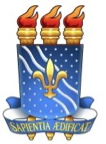 Centro de Ciências, Humanas, Letras e Artes e Centro de Ciências Aplicadas e EducaçãoPrograma de Pós-Graduação em AntropologiaCHAMADA INTERNA PARA PROCESSO SELETIVO DE BOLSISTA NO ÂMBITO DO PROGRAMA INSTITUCIONAL DE DOUTORADO SANDUÍCHE NO EXTERIOR (PDSE) 2023/2024, EDITAL Nº 30/2023 - CAPESA Coordenação do Programa de Pós-Graduação em Antropologia (PPGA) da Universidade Federal da Paraíba (UFPB) torna pública a presente chamada interna e convida os interessados a apresentarem candidaturas visando à obtenção de 01 (uma) bolsa de doutorado sanduíche fomentada pela Coordenação de Aperfeiçoamento de Pessoal de Nível Superior (CAPES).1. DA BOLSA1.1. A bolsa no exterior na modalidade Doutorado Sanduíche será concedida com duração de, no mínimo três meses e, no máximo, seis meses. 2. DOS REQUISITOS DO CANDIDATO2.1 Os requisitos para candidatura neste Edital serão obrigatórios e o não cumprimento de seus dispositivos deverá resultar no indeferimento da candidatura pela Instituição brasileira.2.2 Além do atendimento a todas as condições de participação estipuladas no presente Edital, o candidato também deverá atender ao Regulamento para Bolsas no Exterior da Capes (Portaria Capes no 289, de 28 de dezembro de 2018).2.3 O candidato deverá atender aos seguintes requisitos durante o processo seletivo:I - ser brasileiro nato ou naturalizado, ou estrangeiro com autorização de residência, ou antigo visto permanente. II - não possuir título de doutor em qualquer área do conhecimento no momento da inscrição; III- estar regularmente matriculado em curso de pós-graduação em nível de doutorado, com nota igual ou superior a quatro na última Avaliação Quadrienal da Capes; IV - não ultrapassar o período total para o doutoramento, de acordo com o prazo regulamentar do curso para defesa da tese, devendo o tempo de permanência no exterior ser previsto de modo a restarem, no mínimo, seis meses no Brasil para a integralização de créditos e a defesa da tese; V - ter integralizado o número de créditos referentes ao programa de doutorado no Brasil que seja compatível com a perspectiva de conclusão do curso, em tempo hábil, após a realização das atividades no exterior; VI - ter obtido aprovação no exame de qualificação ou ter cursado, pelo menos, o primeiro ano do Doutorado; VII - ter a declaração de reconhecimento de fluência linguística assinada pelo co-orientador no exterior e a declaração de reconhecimento de fluência linguística assinada pelo orientador no Brasil, conforme modelos disponíveis nos Anexo II e Anexo III, respectivamente. O candidato poderá, alternativamente, comprovar nível de proficiência na língua estrangeira conforme Anexo IV; VIII - ter identificador ORCiD (Open Researcher and Contributor ID);IX- não acumular bolsas de mesmo nível, financiadas com recursos federais, devendo o candidato declarar a recepção de outras bolsas. Caso se verifique a vedação do acúmulo, na ocasião de aprovação da bolsa, o beneficiário deverá requerer a suspensão ou cancelamento do benefício preexistente. X - não ter sido contemplado com bolsa de Doutorado Sanduíche no exterior neste ou em outro curso de doutorado realizado anteriormente; e XI - não estar em situação de inadimplência com a Capes ou quaisquer órgãos da Administração Pública. 3. DA INSCRIÇÃO3.1. As inscrições estarão abertas entre os dias 20/11/2023 e 28/11/2023, devendo ser realizadas exclusivamente por envio da documentação completa, elencada no item 3.2., ao e-mail ppga@ccae.ufpb.br com o assunto "Inscrição para Seleção de Bolsista Sanduíche CAPES/PPGA 2023".3.2. No ato da inscrição deverão ser enviados os seguintes documentos em formato PDF:I - Plano de pesquisa (título, objetivos, metodologias, resultados esperados, referências bibliográficas) a ser realizado no exterior, com indicação da existência de infraestrutura na instituição de destino que viabilize a execução do trabalho proposto e do cronograma das atividades formalmente aprovados pelo orientador brasileiro e pelo coorientador no exterior; O plano de pesquisa não deverá ultrapassar 8 páginas (fonte Times New Roman 12, espaço 1,5 e margens direita e esquerda, superior e inferior de 2,5 cm, sem contar a bibliografia).II - Currículo Lattes atualizado; III - Carta do orientador brasileiro, devidamente assinada e em papel timbrado da instituição de origem, justificando a necessidade do estágio e demonstrando interação técnico-científico com o coorientador no exterior para o desenvolvimento das atividades propostas. Deve informar o prazo regulamentar do aluno para defesa da tese e que os créditos já obtidos no doutorado são compatíveis com a perspectiva de conclusão em tempo hábil, após a realização do estágio no exterior; IV - Carta do coorientador no exterior, devidamente assinada e em papel timbrado da instituição, aprovando o plano de pesquisa e informando o mês/ano de início e término do estágio no exterior; V - Declaração de reconhecimento de fluência linguística assinada pelo co- orientador no exterior conforme modelo disponível no Anexo III; VI - Declaração de reconhecimento de fluência linguística assinada pelo orientador no Brasil, conforme modelo disponível no Anexo IV; VII - Currículo resumido do coorientador no exterior, o qual deve ter produção científica e/ou tecnológica compatível e ter no mínino a titulação de doutor. 3.3. É de responsabilidade do candidato(a) o envio da documentação completa dentro do prazo estipulado nesta chamada. Não serão aceitas inscrições realizadas fora do prazo ou que não estejam plenamente de acordo com a documentação exigida e demais normas deste Edital.As inscrições poderão ser realizadas até as 23:59h do dia 28 de novembro de 2023. O PPGA não se responsabiliza por qualquer problema no envio dos documentos, motivado por eventuais falhas de conexões com a internet, falta de energia elétrica, congestionamento das linhas de comunicação, bem como outros fatores de ordem técnica que impossibilitem a conexão ou a transferência de dados. Essas eventualidades não serão aceitas como argumento para envio de documentação após o prazo. Recomenda-se que a documentação seja encaminhada com prudente antecedência.3.4. A homologação das inscrições será divulgada no site do Programa de Pós-Graduação atéo dia 29/11/2023.4. DA SELEÇÃO4.1. O processo de seleção será realizado em duas etapas. A primeira consiste na análise da documentação descrita no item 3 e do enquadramento do plano de pesquisa apresentado ao estipulado no subitem (I) do item 3.2. A segunda etapa do presente processo seletivo, consistirá na análise e pontuação do Currículo Lattes relativo ao período dos últimos cinco anos, aqui delimitado como todos os meses compreendidos entre 2018 e 2023, até a data da submissão da proposta pelo candidato/a. 4.1.1. Mães biológicas ou adotantes com filhos com até 10 anos de idade terão acréscimo de 2 (dois) anos na análise do Currículo Lattes por filho. É necessária apresentação da devida comprovação.4.1.2 Os planos de pesquisa não enquadrados nos objetivos e tema do plano de trabalho desta chamada, ou que obtiverem nota inferior a 7,0 (sete) serão desclassificados.4.2. A seleção será feita por uma comissão designada pela Coordenação do Programa de Pós- Graduação em Portaria específica.4.3. A nota final será dada pela média ponderada das notas padronizadas (NP): NF = 0,4 NP + 0,6 NCOnde NF é a nota final, NP é a nota do plano de pesquisa e NC é a nota do currículo. Os pesos atribuídos aos diferentes aspectos da análise curricular e que, em seu conjunto e após ponderação, formam a nota de currículo (NC) estão detalhados na tabela de pontuação.4.4. Em caso de empate o desempate será realizado pela maior nota no Plano de Pesquisa e, como segundo critério de desempate, a idade do candidato, sendo dada preferência ao candidato mais velho.4.5 Após a divulgação do resultado preliminar, o candidato terá um prazo para interposição de recurso através do e-mail ppga@ccae.ufpb.br , observando-se estritamente a data-limite detalhada no item 5.4.6. O resultado final será homologado pela Coordenação do Programa depois de decorrido o prazo para interposição de recursos, previsto para dia 05/12/2023.5. CronogramaTodos as informações relativas às etapas supracitadas do presente processo seletivo -- incluindo homologação de inscrições, resultados de recursos, resultados preliminares e resultado final -- serão publicadas no Portal do Programa de Pós-Graduação Antropologia em http://www.cchla.ufpb.br/ppgantropologia6. Os casos omissos neste Edital serão resolvidos pelo Colegiado do Programa de Pós- Graduação em Antropologia da Universidade Federal da Paraíba.João Pessoa, 20 de novembro de 2023.Prof. Dr. Marco Aurélio Paz Tella Coordenador do PPGA-UFPBCHAMADA PPGA-UFPB/CAPES 2023 – BOLSA SANDUÍCHE: TABELA DE PONTUAÇÃO – NOTA CURRICULAR*O Qualis Referência adotado corresponde às Classificações de Periódicos 2017-2020, Área de Avaliação: ANTROPOLOGIA/ARQUEOLOGIA, conforme disponível na Plataforma Sucupira – CAPES     em https:/ /sucupira.capes.gov.br/ sucupira/ public/ consultas/ coleta/ veiculoPublicacaoQualis/ listaConsultaGeralPeriodicos.jsf. Éobrigatória a anexação dos documentos comprobatórios da pontuação declarada.EtapasPeríodosPublicação interna da chamada20 de novembro de 2023Inscrições20 de novembro a 28 de novembro de 2023Publicação da homologação das Inscrições29 de novembro de 2023Divulgação do	resultado	preliminar	da	avaliação doPlano de Trabalho e do Currículo Lattes01 de dezembro de 2023 Prazo para Recursos02 e 03 de dezembro de 2023 Divulgação do Resultado das análises dos Recursos 04 de dezembro de 2023Publicação do Resultado Final05 de dezembro de 2023I. FORMAÇÃO E ATIVIDADES DIDÁTICO-PEDAGÓGICAS (5 PONTOSNA COMPOSIÇÃO DA NOTA DO CURRÍCULO - NC)Unidade de pontuaçãoPontos por unidadeNúmero de unidadesPontuaçãono itemI.I. EXPERIÊNCIA PROFISSIONAL DOCENTE(PESO 10 PARA COMPOSIÇÃO DOS PONTOSDO ITEM I)Exercício do magistério no ensino superior (carga horária mínima 60h)Disciplina10Orientação de monografia de graduaçãoAluno5Orientação de dissertação de mestradoAluno10Orientação de tese de doutoradoAluno20Estágio de pós-doutorado (pelo menos 1 ano)Ano30TOTAL EXPERIÊNCIA PROFISSIONAL DOCENTEII PESQUISA EPRODUÇÃO CIENTÍFICA (5 PONTOSNA COMPOSIÇÃO DA NOTA DO CURRÍCULO - NC)Unidade de pontuaçãoPontos por unidadeNúmero deunidadesPontuaçãono itemII. PRODUÇÃO CIENTÍFICA (PESO 10 PARA COMPOSIÇÃO DOS PONTOSDO ITEM II)Artigo publicado em periódico indexado (Qualis A1, A2, A3, A4)*Artigo20Artigo publicado em periódico indexado (Qualis B1, B2, B3, B4)*Artigo15Capítulo de livro publicado com corpo editorialCapítulo10Livro publicado (com corpo editorial)Livro20TOTAL PRODUÇÃO CIENTÍFICA NA ÁREA OU ÁREA AFIM